Электронный выпуск новостей о текущих конкурсах российских фондов и программ(9) 2016СОДЕРЖАНИЕ:РНФ. Второй совместный конкурс научных проектов РНФ и DFG	3Гранты фонда "Русский мир"	4КНВШ. Конкурсный отбор 2016 года на право обучения специалистов в области управления качеством.	5РФФИ. Конкурс 2017 года проектов фундаментальных научных исследований, проводимый совместно РФФИ и Национальным научным фондом Болгарии	6РФФИ. Конкурс проектов 2017 года по изданию научных трудов, являющихся результатом реализации научных проектов, поддержанных РФФИ	7РФФИ. Конкурс инициативных проектов фундаментальных научных исследований, проводимый совместно РФФИ и Австрийским научным фондом (АНФ)	8РФФИ. Конкурс инициативных проектов фундаментальных научных исследований, проводимый совместно РФФИ и Немецким научно-исследовательским сообществом.	10РФФИ. Конкурс инициативных научных проектов, проводимый РФФИ и Национальным центром научных исследований Франции (НЦНИ) – Centre National de la Recherche Scientifique (CNRS) в рамках Международных ассоциированных лабораторий и Международных научно-исследовательских объединений.	11Гранты 2017 года преподавателям магистерских программ (Грантовый конкурс Фонда Потанина)	12XVIII Национальный психологический конкурс «Золотая Психея» по итогам 2016 года	14Гранты 2017 года Русского географического общества	14Всероссийский конкурс прорывных проектов в области информационных технологий «IT-прорыв - 2017»	15Конкурс 2016-2017 года методических разработок, ориентированных на использование математических пакетов	16Международные стипендиальные программы и гранты	171.Гранты (стипендии имени В.И. Вернадского) 2017 года аспирантам	172.Гранты 2017-2018 г (годовые научно-исследовательские стипендии) для реализации исследовательских проектов в Германии	193.Гранты 2017-2018 г (краткосрочные научно-исследовательские стипендии) для реализации исследовательских проектов в Германии	204.Гранты 2017-2018 г (научно-исследовательские стипендии) для обучения в аспирантуре в Германии	22РНФ. Второй совместный конкурс научных проектов РНФ и DFGРоссийский научный фонд начал прием заявок на конкурс по поддержке международных научных коллективов. Конкурс проводится совместно с Немецким научно-исследовательским сообществом (DFG) .Совместный конкурс проводится организациями уже во второй раз.  Если в первом конкурсе могли принять участие только математики и физики, то на этот раз сторонами было принято решение финансировать проекты по следующим направлениям:Биология и науки о жизни; Фундаментальные исследования для медицины; Сельскохозяйственные науки; Гуманитарные и социальные науки;В рамках конкурса будут поддержаны фундаментальные и поисковые научные исследования. Экспертиза проектов будет осуществляться как с российской, так и с немецкой стороны. Рассчитывать на финансирование смогут только те коллективы, которым удастся получить положительную оценку экспертов из обеих стран.Размер одного гранта с стороны РНФ составит от 4 до 6 миллионов рублей ежегодно, а сами трехлетние научные проекты планируются к реализации в 2018-2020 годах.Срок окончания приема заявок:   12 декабря 2016 года,  итоги будут подведены в декабре 2017 года.Подробная информация о конкурсе и требования к участникам представлены в разделе "Конкурсы": http://rscf.ru/ru/contests .Просьба для подписания руководством университета заявки предоставить Богдановой Екатерине Алексеевне (5 корпус, каб. 303) не позднее 12:00 5 декабря 2016 г.Гранты фонда "Русский мир"Фонд «Русский мир» дает гранты на реализацию проектов, направленных на популяризацию русского языка и культуры и поддержку программ изучения русского языка. Гранты Фонда предоставляются по итогам конкурсов, проводимых раздельно по следующим направлениям:проекты по продвижению русского языка;проекты культурно-гуманитарной направленности.В рамках реализации проектов по продвижению русского языка принимаются к рассмотрению проекты, имеющие своей целью:обучение русскому языку (в том числе как неродному и как иностранному);повышение квалификации и переподготовку преподавателей русского языка и литературы;создание новых учебно-методических комплексов, учебных пособий, учебников и иных изданий в помощь преподавателям русского языка и литературы, изучающим русский язык;разработку мультимедийных образовательных ресурсов и систем дистанционного обучения русскому языку и литературе;проведение олимпиад и конкурсов по русскому языку и литературе;учреждение и поддержка деятельности русскоязычных школ;популяризацию русского языка и литературы по каналам средств массовой информации;проведение лингвистических исследований по русскому языку;проведение форумов, конференций, круглых столов, фестивалей, праздников и других аналогичных мероприятий, направленных на популяризацию русского языка и русской литературы. В рамках культурно-гуманитарного направления рассматриваются проекты, ставящие своей целью популяризацию идей и ценностей Русского мира, формирование за рубежом позитивного образа России и интереса к её современной жизни, включая:выпуск и продвижение русскоязычных средств массовой информации, иных информационных ресурсов, ориентированных на сохранение и продвижение ценностей Русского мира;подготовку и выпуск монографий, книг, альбомов, создание фильмов о Русском мире и его выдающихся представителях;проведение форумов, конференций, круглых столов, семинаров, посвящённых исследованию России, её истории и культуры и их места в мировой цивилизации;проведение тематических фестивалей, праздников, выставок, конкурсов и т.п.;проведение иных исследований и мероприятий культурно-гуманитарной направленности.Заявки принимаются дважды в год: с 1 января по 30 июня каждого года — по проектам, реализация которых начинается с 1 января следующего года (весенняя сессия);с 1 июля по 31 декабря каждого года — по проектам, реализация которых начинается с 1 июля года, следующего за годом подачи заявки (осенняя сессия).Более подробная информация на сайте фонда: http://www.russkiymir.ru/ по адресу: http://www.russkiymir.ru/grants/regulations.php Просьба для подписания руководством университета заявки предоставить Богдановой Екатерине Алексеевне (5 корпус, каб. 303) не позднее 23 декабря 2016 годаКНВШ. Конкурсный отбор 2016 года на право обучения специалистов в области управления качеством.Комитет по науке и высшей школе проводит в 2016 году среди расположенных на территории Санкт-Петербурга образовательных организаций высшего образования и научных организаций конкурсный отбор по реализации программы повышения квалификации своих специалистов в целях содействия в получении дополнительного профессионального образования в области управления качеством.Целями Конкурса является развитие научного, научно-технического и инновационного потенциала образовательных и научных организаций Санкт-Петербурга через повышение конкурентоспособности указанных организаций, улучшение оперативного и стратегического управления организациями за счет подготовки высококвалифицированных кадров, осуществляющих свою трудовую деятельность в области управления качеством.Предметом конкурса является отбор юридических лиц, приобретающих право обучения своих специалистов современным методам управления качеством (системе менеджмента качества на базе стандартов ИСО серии 9000) в объеме 72 часов за счет средств бюджета Санкт-Петербурга.В конкурсе принимают участие юридические лица, учреждения высшего профессионального образования и научные организации, расположенные на территории Санкт-Петербурга, подавшие заявки для участия в конкурсе.Каждый участник в рамках конкурсного отбора может подать не более одной заявки.Срок окончания приема заявок:    28.10.2016 (включительно).Полная информация о конкурсе опубликована на сайте Комитета: http://knvsh.gov.spb.ru/contests/view/177/РФФИ. Конкурс 2017 года проектов фундаментальных научных исследований, проводимый совместно РФФИ и Национальным научным фондом БолгарииФедеральное государственное бюджетное учреждение «Российский фонд фундаментальных исследований» и Национальный научный фонд Болгарии в соответствии с «Меморандумом о взаимопонимании  между Российским фондом фундаментальных исследований и Национальным научным фондом Болгарии» и «Дополнением к Меморандуму о взаимопонимании между Российским фондом фундаментальных исследований и Национальным научным фондом Болгарии», подписанными 28 сентября 2016 г., объявляют конкурс 2017 года проектов фундаментальных научных исследований.Задача Конкурса – развитие международного сотрудничества в области фундаментальных научных исследований, финансовая поддержка проектов фундаментальных научных исследований, осуществляемых совместно учёными из России и Болгарии.На Конкурс могут быть представлены проекты фундаментальных научных исследований, согласованно выполняемые физическими лицами из России и Болгарии по следующим областям знаний:(01) математика, механика и информатика;(02) физика и астрономия;(03) химия и науки о материалах;(04) биология и медицинские науки;(05) науки о Земле; (07) инфокоммуникационные технологии и вычислительные системы;(08) фундаментальные основы инженерных наук.Срок выполнения Проекта, представляемого на Конкурс, – 2 года.Физические лица – российские участники и болгарские участники, согласовывают между собой содержание исследований и название Проекта и подают Проект на Конкурс: российские участники Конкурса в Фонд, болгарские – в ННФБ.Внимание: Название Проекта должно быть одинаковым в Заявках российских и болгарских участников Конкурса. Оформление заявок на участие проектов в Конкурсе в КИАС РФФИ проходит с 04 октября 2016 года до 23 часов 59 минут московского времени 15 ноября 2016 года.Печатный экземпляр Заявки со всеми обязательными приложениями должен быть представлен в Фонд до 23 часов 59 минут московского времени 25 ноября 2016 года.Подведение итогов Конкурса – I квартал 2017 года.По итогам Конкурса Фонд выделяет грант на первый год выполнения работ по Проекту.Решение о предоставлении гранта на следующий (второй) год выполнения Проекта Фонд будет принимать по результатам экспертизы отчёта о выполнении работ по Проекту в истекшем году, представленного в соответствии с требованиями раздела 4 настоящего Объявления.Внимание: Фонд предоставляет грант на выполнение проекта только российским участникам.По вопросам участия в Конкурсе и оформления Заявок можно обращаться:в Фонд  - РФФИ, Управление международных связей, Отдел международного двустороннего сотрудничества, Шеверева Светлана Анатольевна, заместитель начальника отдела Тел.: (+7 499) 995-16-04*1627 E-mail: shevereva.rfbr@mail.ruСрок окончания приема заявок:  15 ноября 2016 года.  Более подробная информация на сайте Фонда http://www.rfbr.ru/ по адресу http://www.rfbr.ru/rffi/ru/contest/o_1962748 РФФИ. Конкурс проектов 2017 года по изданию научных трудов, являющихся результатом реализации научных проектов, поддержанных РФФИФедеральное государственное бюджетное учреждение «Российский фонд фундаментальных исследований» (далее – Фонд) в соответствии с Решением бюро совета Фонда от «19» февраля 2016 года объявляет о проведении Конкурса проектов 2017 года по изданию научных трудов, являющихся результатом реализации научных проектов, поддержанных Фондом (далее – Конкурс).Задача Конкурса – поддержка издания научных трудов, являющихся результатом реализации поддержанных Фондом научных проектов, информирование научной общественности о результатах исследований, выполненных при поддержке Фонда, распространение научных знаний.На Конкурс могут быть представлены проекты по изданию научных трудов, отражающих результаты реализации научных проектов, выполненных за счет грантов Фонда (далее - Проекты), по следующим областям знаний:(01) математика, механика и информатика;(02) физика и астрономия;(03) химия и науки о материалах;(04) биология и медицинские науки;(05) науки о Земле;(06) естественнонаучные методы исследований в гуманитарных науках;(07) инфокоммуникационные технологии и вычислительные системы;(08) фундаментальные основы инженерных наук.Заявки на участие Проектов в Конкурсе принимаются с 02 марта 2016 года до 02 февраля 2017 года (до 17:00 по московскому времени) включительно, в порядке, установленном разделом 2 настоящего объявления.Итоги Конкурса будут подведены:- во II квартале 2017 года для Проектов, поданных с 02 августа 2016 года до 02 февраля 2017 года.Фонд предоставляет грант на оплату работ по изготовлению оригинал-макета, изданию научного труда в твердом переплете тиражом 300 экземпляров и обязательной рассылке 146 экземпляров изданного научного труда.Научные труды, на издание которых не будут выделены гранты Фонда при подведении итогов Конкурса в IV квартале 2016 года, не могут быть вновь поданы на Конкурс.1.3. В Конкурсе могут участвовать только оригинальные научные труды на русском языке, подготовленные (написанные) физическим лицом (автором) или коллективом физических лиц (соавторов).Внимание: Фонд не поддерживает издание учебной литературы, научных журналов, периодических изданий, трудов на иностранных языках, а также переиздание ранее изданных трудов.Руководители проектов и Организации представляют отчет в Фонд в соответствии с Правилами представления отчетов за 2017 год по конкурсу «д», которые будут опубликованы на сайте Фонда.По вопросам оформления заявки можно обращаться к сотрудникам Отдела конкурсных издательских проектов по телефону: 8 (499) 995-16-07Срок окончания приема заявок:  02 февраля 2017 года.Более подробная информация на сайте Фонда http://www.rfbr.ru/ по адресу http://www.rfbr.ru/rffi/ru/contest/o_1951160 РФФИ. Конкурс инициативных проектов фундаментальных научных исследований, проводимый совместно РФФИ и Австрийским научным фондом (АНФ)Федеральное государственное бюджетное учреждение «Российский фонд фундаментальных исследований» и Австрийский научный фонд (далее – АНФ) в соответствии с «Меморандумом о взаимопонимании и сотрудничестве в фундаментальных исследованиях между Российским фондом фундаментальных исследований и Австрийским научным фондом», подписанным 19 декабря 2013 г., проводят Конкурс инициативных проектов фундаментальных научных исследований.На Конкурс могут быть представлены проекты фундаментальных научных исследований, согласованно выполняемые физическими лицами из России и Австрии, по следующим областям знаний:(01) математика, механика и информатика;(02) физика и астрономия;(03) химия и науки о материалах;(04) биология и медицинские науки;(05) науки о Земле;(06) естественнонаучные методы исследований в гуманитарных науках;(07) инфокоммуникационные технологии и вычислительные системы;(08) фундаментальные основы инженерных наук.Срок выполнения Проектов – 3 года.Физические лица – российские участники и австрийские участники, согласовывают между собой содержание исследований и название Проекта и подают Проекты на Конкурс: российские участники Конкурса - в Фонд, австрийские – в АНФ.Внимание: Название Проекта должно быть одинаковым в Заявках российских и австрийских участников Конкурса.Заявки на участие Проекта в Конкурсе оформляются в информационной системе Фонда - КИАС РФФИ, и затем представляются в Фонд в печатной форме. Прием Заявок на участие Проектов в Конкурсе в КИАС РФФИ начинается 01 апреля 2015 года.Гранты на выполнение поддержанных Фондом Проектов, Заявки на участие которых в Конкурсе будут зарегистрированы в КИАС РФФИ до 1 февраля 2016 года включительно, будут предоставлены в 2016 году. На выполнение Проектов, Заявки на участие которых в Конкурсе будут зарегистрированы в период с 1 февраля 2016 года до 1 февраля 2017 года 17 часов (время московское), гранты будут предоставлены в 2017 году.Итоги Конкурса подводятся по мере поступления заявок.Решение о предоставлении гранта на каждый следующий год выполнения Проекта Фонд будет принимать по результатам экспертизы отчёта о выполнении работ по Проекту в истекшем году, представленного в соответствии с требованиями раздела 4 настоящего Объявления.Внимание: Фонд предоставляет грант на выполнение Проекта только российским участникам.Проект может быть представлен на Конкурс физическим лицом или коллективом физических лиц численностью не более 10 человек. В состав коллектива физических лиц могут входить научные работники, аспиранты, студенты и работники сферы научного обслуживания.Срок окончания приема заявок:  1 февраля 2017 года.Более подробная информация на сайте Фонда http://www.rfbr.ru/ по адресу http://www.rfbr.ru/rffi/ru/international_announcement/o_1930312   РФФИ. Конкурс инициативных проектов фундаментальных научных исследований, проводимый совместно РФФИ и Немецким научно-исследовательским сообществом. Федеральное государственное бюджетное учреждение «Российский фонд фундаментальных исследований» и Немецкое научно-исследовательское сообщество (далее – ННИО) в соответствии с Меморандумом о взаимопонимании и сотрудничестве в фундаментальных исследованиях между Российским фондом фундаментальных исследований и Немецким научно-исследовательским сообществом, подписанным 21 августа 2014 г., проводят Конкурс инициативных проектов фундаментальных научных исследований.На Конкурс могут быть представлены проекты фундаментальных научных исследований, согласованно выполняемые физическими лицами из России и Германии, по следующим областям знаний:(01) математика, механика и информатика;(02) физика и астрономия;(03) химия и науки о материалах;(04) биология и медицинские науки;(05) науки о Земле;(06) естественнонаучные методы исследований в гуманитарных науках;(07) инфокоммуникационные технологии и вычислительные системы;(08) фундаментальные основы инженерных наук.Срок выполнения Проектов – 1, 2, 3 и 4 года.Физические лица – российские участники и немецкие участники, согласовывают между собой содержание исследований и название Проекта и подают Проекты на Конкурс: российские участники Конкурса - в Фонд, немецкие – в Немецкое научно-исследовательское сообщество.Внимание: Название Проекта должно быть одинаковым в Заявках российских и немецких участников Конкурса.Заявки на участие Проекта в Конкурсе оформляются в информационной системе Фонда - КИАС РФФИ, и затем представляются в Фонд в печатной форме. Грант на выполнение поддержанных Фондом Проектов, Заявки на участие которых в Конкурсе будут зарегистрированы в КИАС РФФИ до 11 января 2016 года, включительно, будет предоставлен в 2016 году. На выполнение Проектов, Заявки на участие которых в Конкурсе будут зарегистрированы в период с 12 января 2016 года до 11 января 2017 года 17 часов (время московское), грант будет предоставлен в 2017 году.Итоги Конкурса подводятся по мере поступления заявок.Решение о предоставлении гранта на каждый следующий год выполнения Проекта Фонд будет принимать по результатам экспертизы отчёта о выполнении работ по Проекту в истекшем году, представленного в соответствии с требованиями раздела 4 настоящего Объявления.Проект может быть представлен на Конкурс физическим лицом или коллективом физических лиц численностью не более 10 человек. В состав коллектива физических лиц могут входить научные работники, аспиранты, студенты и работники сферы научного обслуживания.Срок окончания приема заявок:  11 января 2017 года.Более подробная информация на сайте Фонда http://www.rfbr.ru/ по адресу http://www.rfbr.ru/rffi/ru/international_announcement/o_1930304   РФФИ. Конкурс инициативных научных проектов, проводимый РФФИ и Национальным центром научных исследований Франции (НЦНИ) – Centre National de la Recherche Scientifique (CNRS) в рамках Международных ассоциированных лабораторий и Международных научно-исследовательских объединений.Федеральное государственное бюджетное учреждение «Российский фонд фундаментальных исследований» и Национальный центр научных исследований (далее - НЦНИ) в соответствии с Соглашением между Российским фондом фундаментальных исследований и Национальным центром научных исследований Франции от 24 мая 2012 г. объявляет о проведении конкурса инициативных научных проектов, в рамках Международных ассоциированных лабораторий и Международных научно-исследовательских объединений.На Конкурс могут быть представлены проекты фундаментальных научных исследований, выполняемые совместно коллективами физических лиц из России и Франции, по областям знаний:(01) математика, механика и информатика;(02) физика и астрономия;(03) химия и науки о материалах;(04) биология и медицинские науки;(05) науки о Земле;(06) естественнонаучные методы исследований в гуманитарных науках;(07) инфокоммуникационные технологии и вычислительные системы;(08) фундаментальные основы инженерных наук.Физические лица – российские участники и французские участники, согласовывают содержание и название Проекта и подают Проекты на Конкурс в срок, указанный в п.1.2. настоящего Объявления: российские участники Конкурса в Фонд, французские – в НЦНИ.Срок выполнения Проекта – 1, 2 или 3 года.Внимание: Название Проекта должно быть одинаковым в Заявках участников Конкурса из России и Франции.Заявки на участие Проекта в Конкурсе оформляются в информационной системе Фонда - КИАС РФФИ, и затем представляются в Фонд в печатной форме. Заявки на участие в Конкурсе, оформленные в КИАС РФФИ, принимаются с 4 марта 2015 года до 1 марта 2017 года 17 часов 00 минут московского времени.Гранты на выполнение Проектов по Заявкам, поданным на Конкурс в КИАС РФФИ до 17 часов 00 минут (время московское) 3 марта 2016 года и поддержанных Фондом по результатам Конкурса, будут выделены в 2016 году; Гранты на выполнение Проектов по Заявкам, поданным после  3 марта 2016 года 17 часов 00 минут (время московское) и поддержанным Фондом, будут выделены Фондом в 2017 году.Фонд проводит экспертизу Проекта и принимает решение о поддержке Проекта и предоставлении гранта на выполнение работ по Проекту или об отклонении Проекта в течение 3 месяцев с момента предоставления в Фонд печатного экземпляра Заявки со всеми обязательными приложениями.Срок окончания приема заявок:  1 марта 2017 года.Более подробная информация на сайте Фонда http://www.rfbr.ru/ по адресу http://www.rfbr.ru/rffi/ru/international_announcement/o_1923689  Гранты 2017 года преподавателям магистерских программ (Грантовый конкурс Фонда Потанина)Благотворительный фонд В.Потанина сообщает о приеме с 30 сентября 2016 года заявок на участие в очередном Грантовом конкурсе Фонда.В конкурсе могут принять участие преподаватели магистерских программ – академические и научные руководители, преподаватели отдельных дисциплин, специальных курсов и семинаров (в том числе, совместители). Будет определено 100 победителей, конкурс проходит в 1 тур в заочной форме. Размер гранта может достигать 500 тысяч руб.Преподаватели-победители конкурса грантов могут принять участие в Школе фонда и сформировать совместно со студентами единую команду для реализации социально значимого проекта. Индивидуальные гранты выделяются на разработку:новой магистерской программы, в том числе междисциплинарной;нового учебного курса в рамках действующей магистерской программы, в том числе на английском языке;преобразование читаемого курса в онлайн или дистанционный;новых методов обучения с внедрением их в учебный процесс - деловых игр, кейсов, проектного и производственного подходов;специальных курсов, направленных на формирование у магистрантов инновационного мышления, навыков по коммерциализациирезультатов интеллектуальной деятельности;сетевых магистерских программ, курсов и семинаров.Критерии конкурсного отбора:академические и научные достижения;лидерский потенциал;целеустремленность;креативность;инновационный подход;опыт преподавания;устойчивость проекта, его жизнеспособность после окончания срока действия гранта; тиражируемость результатов проекта.Чтобы принять участие в Грантовом конкурсе для преподавателей магистратур, необходимо заполнить заявку на главной странице сайта fondpotanin.r u и приложить следующие документы:справку, подтверждающую преподавание магистерских программ рекомендацию руководителя магистерской программы (декана факультета, ректора университета)описание проекта.График Грантового конкурса:Прием заявок: с 30 сентября 2016 по 11 декабря 2016Объявление победителей: не позднее 20 марта 2017Выплата грантов: с июля 2017Срок окончания приема заявок:  11 декабря 2016.  Полная информация о конкурсе на сайте Фонда: http://stipendia.ru/grants XVIII Национальный психологический конкурс «Золотая Психея» по итогам 2016 годаС 15 сентября начался прием заявок на участие в XVIII Национальном психологическом конкурсе «Золотая Психея» по итогам 2016 года.В рамках Национального конкурса определены 6 основных номинаций, победитель в каждой из них по итогам голосования экспертных групп и Большого жюри Конкурса получает главный приз – статуэтку «Золотая Психея».В основных проектных номинациях:Книга года по психологии,Психологический инструмент года,Мастер-класс года для психологов,Проект года в психологической науке,Событие в жизни профессионального психологического сообществастатуэтка «Золотая Психея» вручается персонально автору проекта-победителя.В случае победы коллективного проекта, статуэтка «Золотая Психея» вручается персонально руководителю авторского коллектива, соавторы проекта-победителя получают дипломы победителя Конкурса.Все участники Национального конкурса в основных номинациях получают по итогам голосования экспертных групп и Большого жюри документы об участии (дипломы) с указанием конкурсного статуса: победитель, лауреат, номинант.Срок подачи заявок: до 15 января 2017 годаПолная информация о конкурсе на сайте: http://psy.su/psyche/pol/Гранты 2017 года Русского географического общества15 сентября 2016 года начался прием заявок на соискание целевых, инициативных грантов и грантов региональных отделений Русского географического общества в 2017 году.По словам Президента Общества С.К.Шойгу, сроки грантовой кампании были сдвинуты из-за большого количества желающих принять участие в конкурсе.Подать заявку на грант может любой человек или организация. Приём заявок осуществляется только через электронную систему на сайте grant.rgo.ru. Использовать её имеют право лишь зарегистрированные пользователи.Категории грантов:Гранты региональных отделений – проекты, представляемые региональными отделениями Общества.Целевые гранты – проекты, сформированные в рамках тематики, предложенной жертвователями.Инициативные гранты – проекты, инициируемые Президентом Общества, членами Попечительского и Управляющего советов, а также советами и комиссиями Общества.Медиагранты – гранты, направленные на медиаподдержку проектов РГО из числа региональных, целевых, инициативных, а также проекты в сфере популяризации географических знаний и деятельности Общества (самостоятельные медиагранты).Основные этапы грантового конкурсаПриём заявок на целевые, инициативные и гранты региональных отделений осуществляется с 15 сентября по 15 ноября 2016 года.Подать заявку на медиагранты можно будет с января по февраль 2017 года (точные даты будут сообщены дополнительно).Полная информация о конкурсе на сайте РГО: https://www.rgo.ru/Всероссийский конкурс прорывных проектов в области информационных технологий «IT-прорыв - 2017»АО «Росэлектроника» и группа Компаний Softline объявляют старт 6-го этапа Всероссийского конкурса прорывных проектов в области информационных технологий «IT-прорыв».Цель Конкурса – формирование базиса для развития интеллектуального потенциала и конкурентоспособности в сфере информационных технологий.Конкурс ориентирован на школьников, студентов, аспирантов и молодых исследователей в возрасте до 24 лет.Проекты оцениваются по 6 основным номинациям:IT в радиоэлектронике и робототехнике;IT-безопасность;IT в медицине;IT в образовании;IT в энергетике;Лучшее мобильное приложениеТакже предполагается вручение специальных призов по направлениям:Специальный приз «IT в импортозамещении»Специальный приз «Лучший стартап-проект»Специальный приз «Интернет вещей».Основные критерии отбора проектов по номинациям:соответствие заявленным номинациям Конкурса;инновационность;соответствие проекта современному уровню развития фундаментальной, прикладной науки и техники;актуальность темы работы;уровень сложности решаемой задачи;внедрение результатов работы/возможность внедрения результатов работы на практике;наличие у участника Конкурса квалификации или задела, позволяющих успешно выполнить проект;возможность коммерциализации результатов проекта;план реализации идеи в конечный продукт.Призовой фонд конкурса 2016-2017 гг. составит 2 миллиона рублей.Заявки на участие в Конкурсе принимаются с 1 октября 2016 года до 30 апреля 2017 года.Подведение итогов и торжественная церемония награждения победителей состоятся в июне 2017года.Срок подачи заявок: до 30 апреля 2017 года.Полная информация о конкурсе на сайте: http://tvoystart.ru/Конкурс 2016-2017 года методических разработок, ориентированных на использование математических пакетовОбразовательный математический сайт Exponenta.ru проводит конкурсы методических разработок, ориентированных на использование математических пакетов.Победитель конкурса получит приз от компании PTC.Уважаемые преподаватели! Присылайте Вашиметодические разработки по курсам высшей математики, готовые к использованию в учебном процессе (лабораторные, курсовые работы, семинарские занятия, рассчитанные на использование математических пакетов, планы курсов лекций с компьютерной поддержкой и т.п.), а такжестатьи о методике преподавания высшей математики в вузах, связанной с использованием математических пакетов (в виде ZIP-архива). По техническим причинам размер сообщений ограничен 2mb.Присланные разработки будут помещены в разделе Методические разработки сайта Exponenta.ru и станут доступны для просмотра и свободного скачивания любым посетителем сайта.При подведении итогов конкурса предпочтение будет отдано участникам, поделившимся с организаторами конкурса опытом проведения занятий и научной работы с поддержкой математического ПО!Напишите организаторам конкурса:как Вы выбирали пакет для своей работы,как его воспринимают студенты,используете ли в своей работе какие-то еще разработки по применению научного ПО,какие книги и материалы помогают (помогли) Вам в работе с математическими пакетами,как Вы оцениваете материалы нашего сайта, особенно работы в разделе "Методические разработки".Срок подачи заявок: 31 января 2017 года.Полная информация о конкурсе на сайте: http://www.exponenta.ru/educat/competit/competit_konk.asp#2Международные стипендиальные программы и гранты1.Гранты (стипендии имени В.И. Вернадского) 2017 года аспирантамВ рамках программы "Вернадский", направленной на оказание поддержки мобильности молодых ученых, Посольство Франции в России присудит в 2017 году гранты (стипендии) аспирантам, проходящим обучение в совместной франко-российской аспирантуре.Грант покрывает расходы по пребыванию во Франции и в России (3 месяца в первый год, 6 месяцев во второй и третий год, 3 месяца в последний год) и рассчитан на 4 календарных года (3 академических года).Кандидатская диссертация при совместном франко-российском научном руководстве может быть написана по любой преподаваемой во Франции научной дисциплине.Требования к кандидату:Наличие диплома о высшем образовании в России (магистратура), выданного не позднее июня 2017 годаРоссийское гражданство и статус студента российского вузаНаписание кандидатской диссертации с двойным научным российско-французским руководствомХорошее знание французского языка (или английского языка)Перечень требуемых документов:Заполненная форма Документ Vernadski 2017 Application form  РезюмеОписание научного проектаЗаверенная нотариально или российским вузом копия российского диплома о высшем образовании и его заверенный нотариально или российским вузом переводПодтверждение или предварительное подтверждение о зачислении во французский вуз И/ИЛИ список выбранных вузов из личного досье Кампюс Франс (информация о процедуре Кампюс Франс на сайте www.russie.campusfrance.org)Рекомендательные письма от российского и французского руководителя аспирантурыКопия студенческого билета или трудовой книжки (без перевода)Сертификат, подтверждающий уровень владения французским языком (DELF/DALF, TCF) или английским языком (если программа обучения на английском языке)Соглашение об обучении в совместной аспирантуре или письмо от обоих руководителей совместной аспирантуры с подтверждением планируемого подписания подобного соглашенияПреимущества стипендии:Бесплатная шенгенская визаСоциальное страхованиеБесплатное обучение в университетеПредоставление на приоритетной основе места в общежитии университета (за исключением университетов Парижа)Стипендия в размере 767 евро в месяц предоставляется на период максимум 6 месяцев в год по следующей схеме: 3 месяца начиная с 01.10.2017 + 6 месяцев в 2018 году + 6 месяцев в 2019 году + 3 месяца в 2020 годуСтипендию на написание кандидатской диссертации возможно получить даже будучи на втором курсе аспирантуры. Рассмотрение поданных заявок и отбор победителей проводится членами комитета независимых экспертов.Просьба направлять Ваши заявки на электронные адреса vernadski@ambafrance-ru.orgВ теме письма следует указать « стипендия Вернадского ». Заявка должна быть отправлена единым файлом в формате PDF (объемом не более 2Мб), на французском или на английском языке, с документами, представленными в следующем строгом порядке: резюме, описание научного проекта, подтверждение о зачислении в вуз, рекомендательные письма. Остальные документы могут быть поданы в свободной форме.Неполные досье и досье, высланные после 31 декабря, рассматриваться не будут.Заявки принимаются до 31 декабря 2016.Информация о конкурсе на сайте Посольства: http://www.ambafrance-ru.org/Stipendiya-im-V-I-Vernadskogo-dlya-aspirantov2.Гранты 2017-2018 г (годовые научно-исследовательские стипендии) для реализации исследовательских проектов в ГерманииГерманская служба академических обменов (DAAD) сообщает о приеме заявок на соискание годовых научно-исследовательских стипендий для реализации исследовательских проектов в Германии.Стипендии DAAD дают возможность аспирантам и молодым ученым из-за рубежа реализовать в Германии собственные исследовательские проекты и повысить свою профессиональную квалификацию. Широкий спектр стипендиальных программ позволяет получить поддержку соискателям разных уровней академической квалификации и занимаемых должностных позиций. Кроме того, стипендии призваны способствовать активному обмену опытом и установлению более тесных контактов с коллегами.Целью данной конкретной стипендиальной программы является поддержка исследовательских проектов, осуществляемых в рамках диссертационных исследований.Целевая группаК участию в конкурсе допускаются обладающие хорошей профессиональной подготовкой аспиранты и молодые ученые, которые либо уже имеют, либо получат к моменту возможного открытия стипендии диплом магистра или специалиста, в исключительных случаях – диплом бакалавра, а также недавно защитившиеся кандидаты наук (Post-Docs).Тип стипендииСтипендия предназначена для реализации исследовательского проекта или проекта, имеющего своей целью повышение квалификации соискателя. Проекты должны быть согласованы с научным руководителем в Германии и осуществляться на базе государственного или имеющего государственную аккредитация вуза или научно-исследовательского центра.Длительность стипендииот 7 до, как правило, 10 месяцев; период, на который назначается стипендия, определяется отборочной комиссией в зависимости от представленного на конкурс проекта и календарного плана работы.стипендии данного типа не продлеваются.Размер и содержание стипендиисумма стипендии (ежемесячно) в зависимости от статуса стипендиата750,- евро для выпускников вузов,1.000,- евро для аспирантов и кандидатов наук.оплата страховых взносов по договорам медицинского страхования, страхования от несчастного случая и страхования гражданской ответственности.фиксированная выплата на частичное покрытие дорожных расходов (в случае если расходы не берет на себя вуз или третьи лица на родине стипендиата)единовременная выплата исследовательского пособия.Кроме того, стипендиат при определенных условиях может рассчитывать на такиедополнительные финансовые выплаты, как:ежемесячное пособие на частичное покрытие расходов на аренду жильядоплата (ежемесячно) на сопровождающих стипендиата членов семьи (супруги, дети).Отбор соискателейРешения принимаются независимой отборочной комиссией, в состав которой входят представители различных специальностей.Основными критериями отбора являются:убедительный и хорошо спланированный исследовательский проектуровень академической успеваемости.Кроме того, важную роль при приятии решения играют также и дополнительно представленные соискателем документы, которые подтверждают его профессиональную квалификацию или свидетельствуют о его активности вне рамок научной деятельности.Требования к соискателямСтипендии предназначены для соискателей, стремящихся к научной карьере.Диплом о высшем образовании соискателя на момент подачи заявки, как правило, не должен быть старше шести лет. Для претендующих на участие в конкурсе кандидатов наук критерием возможности их участия в конкурсе является дата защиты (не ранее, чем 2 года назад), для аспирантов – дата начала работы над диссертацией (не ранее, чем три года назад).Соискатели, которые на момент подачи документов уже находятся в Германии в течение более 15 месяцев, к участию в конкурсе не допускаются.Внимание:Для соискателей по специальностям медицина, ветеринария и стоматология действуют особые правила, сформулированные в памятке «Дополнительная информация для медиков» ( https://www.daad.de/ ).Сроки подачи документов: 15.11.2016. Стипендии длительностью более 7 месяцев открываются, как правило, с 01 октября.Полная информация о конкурсе на сайте Московского представительства DAAD: http://daad.ru/?m=1.5&seite=1_5_1a&id=123.Гранты 2017-2018 г (краткосрочные научно-исследовательские стипендии) для реализации исследовательских проектов в ГерманииГерманская служба академических обменов (DAAD) сообщает о приеме заявок на соискание краткосрочных научно-исследовательских стипендий для реализации исследовательских проектов в Германии.Стипендии DAAD дают возможность аспирантам и молодым ученым из-за рубежа реализовать в Германии собственные исследовательские проекты и повысить свою профессиональную квалификацию. Широкий спектр стипендиальных программ позволяет получить поддержку соискателям разных уровней академической квалификации и занимаемых должностных позиций. Кроме того, стипендии призваны способствовать активному обмену опытом и установлению более тесных контактов с коллегами.Приоритетной целью данной конкретной стипендиальной программы является поддержка исследовательских проектов, осуществляемых в рамках диссертационных исследований.Целевая группаК участию в конкурсе допускаются обладающие хорошей профессиональной подготовкой аспиранты и молодые ученые, которые либо уже имеют, либо получат к моменту возможного открытия стипендии диплом магистра или специалиста (в исключительных случаях – диплом бакалавра), а также недавно защитившиеся кандидаты наук (Post-Docs).Тип стипендииСтипендия предназначена для реализации исследовательского проекта или проекта, имеющего своей целью повышение квалификации соискателя. Базой для осуществления проекта должен стать государственный или имеющий государственную аккредитацию немецкий вуз или внеуниверситетский научный центр. Проект должен быть согласован с научным руководителем в Германии.Длительность стипендииот 1 до макс. 6 месяцев; период, на который назначается стипендия, определяется отборочной комиссией в зависимости от представленного на конкурс проекта и календарного плана работы.стипендии данного типа не продлеваются.Размер и содержание стипендииСумма стипендии (ежемесячно) 1.000,- евроОплата страховых взносов по договорам медицинского страхования, страхования от несчастного случая и страхования гражданской ответственности.Фиксированная выплата на частичное покрытие дорожных расходов (в случае если расходы не берет на себя вуз или третьи лица на родине стипендиата).Отбор соискателейРешения принимаются независимой отборочной комиссией, в состав которой входят представители различных специальностей.Основными критериями отбора являются:убедительный и хорошо спланированный исследовательский проектуровень академической успеваемости.Кроме того, важную роль при приятии решения играют также и дополнительно представленные соискателем документы, которые подтверждают его профессиональную квалификацию или свидетельствуют о его активности вне рамок научной деятельности.Требования к соискателямСтипендии предназначены для соискателей, стремящихся к научной карьере.Диплом о высшем образовании соискателя на момент подачи заявки, как правило, не должен быть старше шести лет. Для претендующих на участие в конкурсе кандидатов наук критерием возможности участия в конкурсе является дата защиты (не ранее, чем 4 года назад), для аспирантов – дата начала работы над диссертацией (не ранее, чем 3 года назад).Соискатели, которые на момент подачи документов уже находятся в Германии в течение более 15 месяцев, к участию в конкурсе не допускаются.Внимание:Для соискателей по специальностям медицина, ветеринария и стоматология действуют особые правила, сформулированные в памятке «Дополнительная информация для медиков» ( https://www.daad.de/ ).Требования к языковым знаниямТребования к языковым знаниям соискателя определяются целями и задачами исследовательского проекта, а также специальностью соискателя: от представителей гуманитарных, социальных и юридических наук, как правило, требуются, как минимум, хорошие знания немецкого языка. От представителей естественных и инженерных наук, и в случае если в принимающем немецком институте рабочим языком является английский, принимаются документальные подтверждения хороших знаний английского языка.Сроки подачи документов:15.11.2016 - Открытие стипендии возможно не ранее 01 июля 2017.31.05.2017 - Открытие стипендии возможно не ранее 01 декабря 2017.Полная информация о конкурсе опубликована на сайте Московского представительства DAAD: http://daad.ru/?m=1.5&seite=1_5_1a&id=11--------------------------------------------------------------------------------------------------------------------4.Гранты 2017-2018 г (научно-исследовательские стипендии) для обучения в аспирантуре в ГерманииГерманская служба академических обменов (DAAD) сообщает о приеме заявок на соискание стипендий для обучения в аспирантуре в Германии.Стипендии DAAD дают возможность аспирантам и молодым ученым из-за рубежа реализовать в Германии собственные исследовательские проекты и повысить свою профессиональную квалификацию. Широкий спектр стипендиальных программ позволяет получить поддержку соискателям разных уровней академической квалификации и занимаемых должностных позиций. Кроме того, стипендии призваны способствовать активному обмену опытом и установлению более тесных контактов с коллегами.Целью данной конкретной стипендиальной программы является поддержка диссертационного проекта в Германии.Целевая группаК участию в конкурсе допускаются обладающие хорошей профессиональной подготовкой молодые ученые, которые либо уже имеют, либо получат к моменту возможного открытия стипендии диплом магистра или специалиста. Соискатели с дипломом бакалавра подавать заявку на конкурс могут в исключительных случаях.Тип стипендииСтипендия предназначена для реализации диссертационного исследования (включая защиту) на базе государственного или имеющего государственную аккредитацию вуза или внеуниверситетского научно-исследовательского центра в Германии. При этом стипендии могут назначаться для работы над диссертациейлибо в рамках индивидуальной аспирантуры (под научным руководством немецкого профессора),либо в рамках структурированных аспирантских программ.Длительность стипендииКак правило, максимум 3 года, в исключительных случаях – 4 года; период, на который назначается стипендия, определяется отборочной комиссией в зависимости от представленного проекта диссертации и календарного плана работы.Подтверждения о назначении стипендии изначально оформляются на 1 год максимум. Возможность продления стипендии зависит от того, сочтет ли комиссия успешными работу и показатели стипендиата, продемонстрированные им в течение первого года финансирования.Финансирование работы над диссертацией может распространяться и на фазы исследований за пределами Германии, если последние необходимы для успешной реализации диссертационного проекта. Запланированные периоды пребывания за пределами Германии должны быть включены в рабочий и календарный планы реализации диссертационного проекта еще на момент подачи документов на конкурс, при этом их длительность не должна превышать ¼ общей длительности финансирования.Размер и содержание стипендиисумма стипендии (ежемесячно) в зависимости от статуса стипендиата750,- евро для выпускников вузов,1.000,- евро для аспирантов.оплата страховых взносов по договорам медицинского страхования, страхования от несчастного случая и страхования гражданской ответственности.фиксированная выплата на частичное покрытие дорожных расходов (в случае если расходы не берет на себя вуз или третьи лица на родине стипендиата)единовременная выплата исследовательского пособия.Кроме того, в случае непрерывного пребывания длительностью более 6 месяцев стипендиат при определенных условиях может рассчитывать на такие дополнительные финансовые выплаты, как:ежемесячное пособие на частичное покрытие расходов на аренду жильядоплата (ежемесячно) на сопровождающих стипендиата членов семьи (супруги, дети).Отбор соискателейРешения принимаются независимой отборочной комиссией, в состав которой входят представители различных специальностей.Основными критериями отбора являются:убедительный и хорошо спланированный исследовательский проектуровень академической успеваемости.Кроме того, важную роль при приятии решения играют также и дополнительно представленные соискателем документы, которые подтверждают его профессиональную квалификацию или свидетельствуют о его активности вне рамок научной деятельности.Требования к соискателямДиплом о высшем образовании соискателя на момент подачи заявки, как правило, не должен быть старше шести лет. В случае, если соискатель стипендии является аспирантом на родине, то его работа над диссертацией должна быть начата не ранее, чем 3 года назад.Соискатели, которые на момент подачи документов уже находятся в Германии в течение более 15 месяцев, к участию в конкурсе не допускаются.Внимание: Для соискателей по специальностям медицина, ветеринария и стоматология действуют особые правила, сформулированные в памятке «Дополнительная информация для медиков» (см. на сайте DAAD: https://www.daad.de/ ).Требования к языковым знаниямТребования к языковым знаниям соискателя определяются целями и задачами исследовательского проекта, а также специальностью соискателя: от представителей гуманитарных, социальных и юридических наук, как правило, требуются, как минимум, хорошие знания немецкого языка. От представителей естественных и инженерных наук, и в случае если в принимающем немецком институте рабочим языком является английский, принимаются документальные подтверждения хороших знаний английского языка.Сроки подачи документов: 15.11.2016Полная информация о конкурсе опубликована на сайте Московского представительства DAAD: http://daad.ru/?m=1.5&seite=1_5_1a&id=17Уважаемые коллеги!Перед отправкой заявки на любой конкурс, ее необходимо зарегистрировать в Информационно-аналитическом отделе Управления научных исследований у Екатерины Алексеевны Богдановой.Подробную информацию о конкурсах, конкурсную документацию, консультации по оформлению заявок Вы можете получить в информационно-аналитическом отделе Управления научных исследований (5 корпус, комн. 303)Информация о конкурсах, грантах, стипендиях, конференциях размещена на веб-странице РГПУ им. А.И. Герцена по ссылке:http://www.herzen.spb.ru/main/nauka/1319113305/Предыдущие номера электронного выпуска Вы можете найти на нашем сайте по адресам:http://mnpk.herzen.spb.ru/?page=metodicsConsalting  или http://www.herzen.spb.ru/main/nauka/1319113305/1319194352/ РГПУ им. А.И. Герцена,Управление научных исследований«Информационно-аналитический отдел»,Тел: 36-44, 36-46E-mail: iao@herzen.spb.ru2016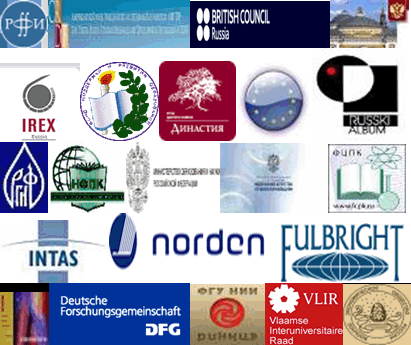 КОНКУРСЫ РОССИЙСКИХ И МЕЖДУНАРОДНЫХ ФОНДОВ И ПРОГРАММ